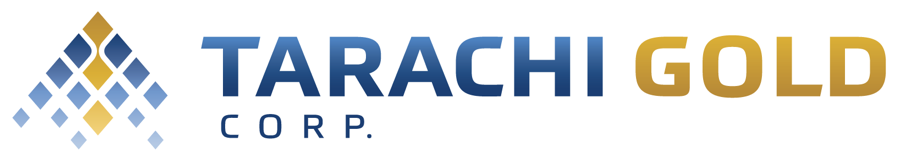 (CSE: TRG)FOR IMMEDIATE RELEASE					           October 6, 2021TARACHI ANNOUNCES NON-BROKERED PRIVATE PLACEMENTVancouver, British Columbia (October 6, 2021) – Tarachi Gold Corp. (CSE: TRG) (OTCQB: TRGGF) (Frankfurt: 4RZ) (“Tarachi” or the “Company”) is pleased to announce a non-brokered private placement of up to 3,333,333 common shares (the “Shares”) at a price of $0.15 per Share to raise gross proceeds of up to $500,000 (the “Private Placement”).Proceeds of the Private Placement will be used for general working capital.About Tarachi GoldTarachi Gold is a Canadian-listed junior gold exploration company focused on exploring and developing projects in Mexico. Tarachi acquired the Magistral Mill and tailings project in Durango, Mexico in 2021. Magistral includes a 1,000 tpd mill and access to a tailings resource (non-compliant with NI 43-101) estimated to contain 1.29Mt at 2.06g/t Au which the Company expects to bring into production in 2022. The historical estimate was completed by Corporation Ambiental de Mexico S.A. de C.V. (CAM) in 2011 which helped only in determining the drill collar locations of the Company’s recently completed drilling program as part of the ongoing Magistral preliminary economic assessment (PEA). Tarachi’s qualified person has not done sufficient work to classify the historical estimate as a current mineral resource or mineral reserves. The issuer is not treating the historical estimate as a current mineral resource or mineral reserves. The Company also has exploration projects covering 3,708ha of highly prospective mineral concessions in the Sierra Madre gold belt of Sonora, Mexico in close proximity to Alamos Gold’s Mulatos mine and Agnico Eagle’s La India mine. Contact Information: For more information and to sign-up to the mailing list, please contact:Cameron Tymstra, CEOEmail: cameron@tarachigold.comSPECIAL NOTE REGARDING FORWARD LOOKING STATEMENTSThis news release includes certain “Forward‐Looking Statements” within the meaning of the United States Private Securities Litigation Reform Act of 1995 and “forward‐looking information” under applicable Canadian securities laws. When used in this news release, the words “anticipate”, “believe”, “estimate”, “expect”, “target”, “plan”, “forecast”, “may”, “would”, “could”, “schedule” and similar words or expressions, identify forward‐looking statements or information. These forward‐looking statements or information relate to, among other things: future exploration programs, and the completion of drill holes; and receipt of assay results. Forward‐looking statements and forward‐looking information relating to any future mineral production, liquidity, timing of completion of reports and studies, enhanced value and capital markets profile of Tarachi, future growth potential for Tarachi and its business, and future exploration plans are based on management’s reasonable assumptions, estimates, expectations, analyses and opinions, which are based on management’s experience and perception of trends, current conditions and expected developments, and other factors that management believes are relevant and reasonable in the circumstances, but which may prove to be incorrect. Assumptions have been made regarding, among other things, the price of silver, gold and other metals; no escalation in the severity of the COVID-19 pandemic; costs of exploration and development; the estimated costs of development of exploration projects; Tarachi’s ability to operate in a safe and effective manner and its ability to obtain financing on reasonable terms.These statements reflect Tarachi’s respective current views with respect to future events and are necessarily based upon a number of other assumptions and estimates that, while considered reasonable by management, are inherently subject to significant business, economic, competitive, political and social uncertainties and contingencies. Many factors, both known and unknown, could cause actual results, performance or achievements to be materially different from the results, performance or achievements that are or may be expressed or implied by such forward‐looking statements or forward-looking information and Tarachi has made assumptions and estimates based on or related to many of these factors. Such factors include, without limitation: the Company's dependence on one mineral project; precious metals price volatility; risks associated with the conduct of the Company's mining activities in Mexico; regulatory, consent or permitting delays; risks relating to reliance on the Company's management team and outside contractors; risks regarding mineral resources and reserves; the Company's inability to obtain insurance to cover all risks, on a commercially reasonable basis or at all; currency fluctuations; risks regarding the failure to generate sufficient cash flow from operations; risks relating to project financing and equity issuances; risks and unknowns inherent in all mining projects, including the inaccuracy of reserves and resources, metallurgical recoveries and capital and operating costs of such projects; contests over title to properties, particularly title to undeveloped properties; laws and regulations governing the environment, health and safety; the ability of the communities in which the Company operates to manage and cope with the implications of COVID-19; the economic and financial implications of COVID-19 to the Company; operating or technical difficulties in connection with mining or development activities; employee relations, labour unrest or unavailability; the Company's interactions with surrounding communities and artisanal miners; the Company's ability to successfully integrate acquired assets; the speculative nature of exploration and development, including the risks of diminishing quantities or grades of reserves; stock market volatility; conflicts of interest among certain directors and officers; lack of liquidity for shareholders of the Company; litigation risk; and the factors identified under the caption “Risk Factors” in Tarachi's management discussion and analysis. Readers are cautioned against attributing undue certainty to forward‐looking statements or forward-looking information. Although Tarachi has attempted to identify important factors that could cause actual results to differ materially, there may be other factors that cause results not to be anticipated, estimated or intended. Tarachi does not intend, and does not assume any obligation, to update these forward‐looking statements or forward-looking information to reflect changes in assumptions or changes in circumstances or any other events affecting such statements or information, other than as required by applicable law.